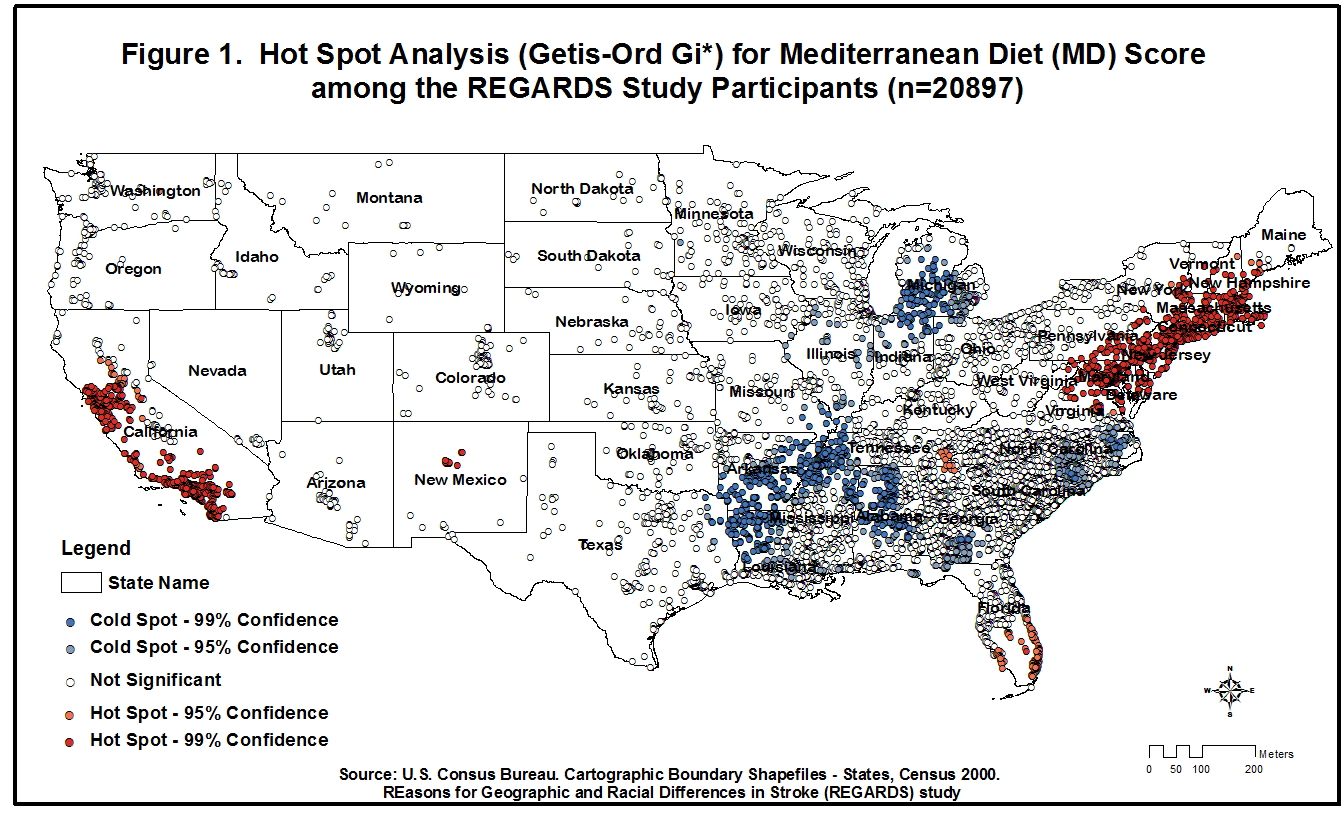 Note: REGARDS, Reasons for Geographic and Racial Differences in Stroke. Black points (hot spot) indicate the clusters of participants with significantly higher Mediterranean diet (MD) score, comparing to the overall study areas. Grey points (cold spot) indicate the clusters of participants with significantly lower MD score, comparing to the overall study areas. The significance of local clustering was based on a p-value < 0.05.       